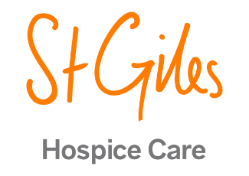 LYMPHOEDEMA SERVICE REFERRAL FORMFISHERWICK ROAD, WHITTINGTON, LICHFIELD WS14 9LHTel: 01543 434563    Email: stg.lymphoedemaclinic@nhs.netSt Giles Hospice Admin OnlySt Giles Hospice Admin OnlyHospice Patient Reference:Hospice Patient Reference:CCG:OAR:Patient DetailsPatient DetailsPatient DetailsPatient DetailsPatient DetailsPatient DetailsPatient DetailsPatient DetailsSurname:Surname:Surname:First Name:First Name:First Name:First Name:Known As:Title: Title: Title: Gender:Gender:Gender:Gender:Date of Birth:Marital Status:Marital Status:Marital Status:Religion:Religion:Religion:Religion:Ethnicity:NHS Number:NHS Number:NHS Number:Lives Alone:Lives Alone:Lives Alone:Lives Alone:First Language:Address:Address:Address:Address:Address:Address:Address:Address:Telephone:Telephone:Telephone:Telephone:Mobile:Mobile:Mobile:Mobile:Next Of Kin/Carer DetailsNext Of Kin/Carer DetailsNext Of Kin/Carer DetailsNext Of Kin/Carer DetailsNext Of Kin/Carer DetailsNext Of Kin/Carer DetailsNext Of Kin/Carer DetailsNext Of Kin/Carer DetailsName:Name:Address:Address:Telephone:Telephone:Mobile:Mobile:Mobile:Mobile:Relationship to Patient:Relationship to Patient:GP Details:GP Details:GP Details:GP Details:GP Details:GP Details:GP Details:GP Details:Registered GP:Registered GP:Address:Address:Telephone:Telephone:Email:Email:Consultant Details:Consultant Details:Consultant Details:Consultant Details:Consultant Details:Consultant Details:Consultant Details:Consultant Details:Consultant Name:Address:Telephone:Email:Email:Email:Referrer Details:Referrer Details:Referrer Details:Referrer Details:Referrer Details:Referrer Details:Referrer Details:Referrer Details:Referrer Name:Referrer Name:Designation:Designation:Designation:Address:Address:Telephone:Telephone:Email:Email:Email:Has the Patient consented to the referral:Has the Patient consented to the referral:Has the Patient consented to the referral:Has the Patient consented to the referral:Has the Patient consented to the referral:Yes       /       NoYes       /       NoYes       /       NoPatient Name:                                                                           Patient Name:                                                                           Patient Name:                                                                           NHS Number:NHS Number:NHS Number:Reason for Referral:Reason for Referral:Reason for Referral:Reason for Referral:Reason for Referral:Reason for Referral:Site of Swelling:Arm     /     Leg     /     Trunk     /     Head & Neck     /     GenitalsArm     /     Leg     /     Trunk     /     Head & Neck     /     GenitalsArm     /     Leg     /     Trunk     /     Head & Neck     /     GenitalsArm     /     Leg     /     Trunk     /     Head & Neck     /     GenitalsArm     /     Leg     /     Trunk     /     Head & Neck     /     GenitalsSite of Swelling:Bilateral       /       UnilateralBilateral       /       UnilateralBilateral       /       UnilateralBilateral       /       UnilateralBilateral       /       UnilateralDuration:Pain/Type:History of Cellulitis:Yes      /      NoYes      /      NoYes      /      NoYes      /      NoYes      /      NoDo you consider the oedema to be:Mild      /      Moderate       /      Severe      /      PalliativeMild      /      Moderate       /      Severe      /      PalliativeMild      /      Moderate       /      Severe      /      PalliativeMild      /      Moderate       /      Severe      /      PalliativeMild      /      Moderate       /      Severe      /      PalliativeSkin Condition:Intact      /       Broken    /      Ulcerated      /      Hyperkeratosis      /      LymphorrhoeaIntact      /       Broken    /      Ulcerated      /      Hyperkeratosis      /      LymphorrhoeaIntact      /       Broken    /      Ulcerated      /      Hyperkeratosis      /      LymphorrhoeaIntact      /       Broken    /      Ulcerated      /      Hyperkeratosis      /      LymphorrhoeaIntact      /       Broken    /      Ulcerated      /      Hyperkeratosis      /      LymphorrhoeaHas DVT been ruled out:Yes      /      NoYes      /      NoYes      /      NoYes      /      NoYes      /      NoDistrict Nurses / Tissue Viability Involvement:                           Yes           /            NoActive leg ulceration needs Tissue Viability input before the Patient can be assessed by the Lymphoedema ServiceDistrict Nurses / Tissue Viability Involvement:                           Yes           /            NoActive leg ulceration needs Tissue Viability input before the Patient can be assessed by the Lymphoedema ServiceDistrict Nurses / Tissue Viability Involvement:                           Yes           /            NoActive leg ulceration needs Tissue Viability input before the Patient can be assessed by the Lymphoedema ServiceDistrict Nurses / Tissue Viability Involvement:                           Yes           /            NoActive leg ulceration needs Tissue Viability input before the Patient can be assessed by the Lymphoedema ServiceDistrict Nurses / Tissue Viability Involvement:                           Yes           /            NoActive leg ulceration needs Tissue Viability input before the Patient can be assessed by the Lymphoedema ServiceDistrict Nurses / Tissue Viability Involvement:                           Yes           /            NoActive leg ulceration needs Tissue Viability input before the Patient can be assessed by the Lymphoedema ServiceCardiac & Renal Status:Is compression therapy contraindicated?  If yes, please enclose relevant correspondence regarding test results and services involved.Cardiac & Renal Status:Is compression therapy contraindicated?  If yes, please enclose relevant correspondence regarding test results and services involved.Cardiac & Renal Status:Is compression therapy contraindicated?  If yes, please enclose relevant correspondence regarding test results and services involved.Cardiac & Renal Status:Is compression therapy contraindicated?  If yes, please enclose relevant correspondence regarding test results and services involved.Cardiac & Renal Status:Is compression therapy contraindicated?  If yes, please enclose relevant correspondence regarding test results and services involved.Cardiac & Renal Status:Is compression therapy contraindicated?  If yes, please enclose relevant correspondence regarding test results and services involved.Mobility:Mobility:Mobility:Mobility:Mobility:Mobility:Mental Health Status:Mental Health Status:Mental Health Status:Mental Health Status:Mental Health Status:Mental Health Status:Communication Barriers, ie Hearing loss, visual impairment:Communication Barriers, ie Hearing loss, visual impairment:Communication Barriers, ie Hearing loss, visual impairment:Communication Barriers, ie Hearing loss, visual impairment:Communication Barriers, ie Hearing loss, visual impairment:Communication Barriers, ie Hearing loss, visual impairment:Risk Alerts, ie C.Diff, MRSA, Tissue Viability, Manual Handling Concerns:Risk Alerts, ie C.Diff, MRSA, Tissue Viability, Manual Handling Concerns:Risk Alerts, ie C.Diff, MRSA, Tissue Viability, Manual Handling Concerns:Risk Alerts, ie C.Diff, MRSA, Tissue Viability, Manual Handling Concerns:Risk Alerts, ie C.Diff, MRSA, Tissue Viability, Manual Handling Concerns:Risk Alerts, ie C.Diff, MRSA, Tissue Viability, Manual Handling Concerns:Allergies, ie Drug Allergies, Skin Sensitivities, Latex Allergies:Allergies, ie Drug Allergies, Skin Sensitivities, Latex Allergies:Allergies, ie Drug Allergies, Skin Sensitivities, Latex Allergies:Allergies, ie Drug Allergies, Skin Sensitivities, Latex Allergies:Allergies, ie Drug Allergies, Skin Sensitivities, Latex Allergies:Allergies, ie Drug Allergies, Skin Sensitivities, Latex Allergies:BMI – Please Read and Action as AppropriateBMI – Please Read and Action as AppropriateBMI – Please Read and Action as AppropriateBMI – Please Read and Action as AppropriateBMI – Please Read and Action as AppropriateBMI – Please Read and Action as AppropriateNutritional Status:Nutritional Status:Height:                                   Height:                                   Weight:*BMI:Although other factors may contribute to a patient’s oedema, obesity is often the main causative factor of secondary lymphoedema.  Therefore, please note the following:*BMI over 30: The patient must be actively engaged in management of their weight and should be referred to a local weight management programme where possible. Please include relevant correspondence where applicable.*BMI over 40: The patient must be referred to a specialist bariatric/obesity service and must be actively engaged in management of their weight before the referral can proceed. Please include relevant correspondence, where applicable.Although other factors may contribute to a patient’s oedema, obesity is often the main causative factor of secondary lymphoedema.  Therefore, please note the following:*BMI over 30: The patient must be actively engaged in management of their weight and should be referred to a local weight management programme where possible. Please include relevant correspondence where applicable.*BMI over 40: The patient must be referred to a specialist bariatric/obesity service and must be actively engaged in management of their weight before the referral can proceed. Please include relevant correspondence, where applicable.Although other factors may contribute to a patient’s oedema, obesity is often the main causative factor of secondary lymphoedema.  Therefore, please note the following:*BMI over 30: The patient must be actively engaged in management of their weight and should be referred to a local weight management programme where possible. Please include relevant correspondence where applicable.*BMI over 40: The patient must be referred to a specialist bariatric/obesity service and must be actively engaged in management of their weight before the referral can proceed. Please include relevant correspondence, where applicable.Although other factors may contribute to a patient’s oedema, obesity is often the main causative factor of secondary lymphoedema.  Therefore, please note the following:*BMI over 30: The patient must be actively engaged in management of their weight and should be referred to a local weight management programme where possible. Please include relevant correspondence where applicable.*BMI over 40: The patient must be referred to a specialist bariatric/obesity service and must be actively engaged in management of their weight before the referral can proceed. Please include relevant correspondence, where applicable.Although other factors may contribute to a patient’s oedema, obesity is often the main causative factor of secondary lymphoedema.  Therefore, please note the following:*BMI over 30: The patient must be actively engaged in management of their weight and should be referred to a local weight management programme where possible. Please include relevant correspondence where applicable.*BMI over 40: The patient must be referred to a specialist bariatric/obesity service and must be actively engaged in management of their weight before the referral can proceed. Please include relevant correspondence, where applicable.Although other factors may contribute to a patient’s oedema, obesity is often the main causative factor of secondary lymphoedema.  Therefore, please note the following:*BMI over 30: The patient must be actively engaged in management of their weight and should be referred to a local weight management programme where possible. Please include relevant correspondence where applicable.*BMI over 40: The patient must be referred to a specialist bariatric/obesity service and must be actively engaged in management of their weight before the referral can proceed. Please include relevant correspondence, where applicable.Important Notes to Referrer – Please Read and Action as AppropriateImportant Notes to Referrer – Please Read and Action as AppropriateImportant Notes to Referrer – Please Read and Action as AppropriateImportant Notes to Referrer – Please Read and Action as AppropriateImportant Notes to Referrer – Please Read and Action as AppropriateImportant Notes to Referrer – Please Read and Action as AppropriateGP: When sending the referral, please attach a Patient Summary, together with results of recent bloods and any relevant correspondence. Please include BMI, Cardiac and Renal Status plus Tissue Viability involvement as outlined above.All other Health Care Professionals:  Please include details of the Patient’s GP and any relevant correspondence.St Giles Hospice Lymphoedema Service will contact the GP for a Patient Summary and other relevant documentation.All: Please attach your annotations and comments, if any, ensuring you quote the patient name and their NHS number on all pages.  If the Patient’s Lymphoedema is secondary to cancer or its treatment, please include correspondence regarding diagnosis, lymph node involvement, treatment received and treatment planned.GP: When sending the referral, please attach a Patient Summary, together with results of recent bloods and any relevant correspondence. Please include BMI, Cardiac and Renal Status plus Tissue Viability involvement as outlined above.All other Health Care Professionals:  Please include details of the Patient’s GP and any relevant correspondence.St Giles Hospice Lymphoedema Service will contact the GP for a Patient Summary and other relevant documentation.All: Please attach your annotations and comments, if any, ensuring you quote the patient name and their NHS number on all pages.  If the Patient’s Lymphoedema is secondary to cancer or its treatment, please include correspondence regarding diagnosis, lymph node involvement, treatment received and treatment planned.GP: When sending the referral, please attach a Patient Summary, together with results of recent bloods and any relevant correspondence. Please include BMI, Cardiac and Renal Status plus Tissue Viability involvement as outlined above.All other Health Care Professionals:  Please include details of the Patient’s GP and any relevant correspondence.St Giles Hospice Lymphoedema Service will contact the GP for a Patient Summary and other relevant documentation.All: Please attach your annotations and comments, if any, ensuring you quote the patient name and their NHS number on all pages.  If the Patient’s Lymphoedema is secondary to cancer or its treatment, please include correspondence regarding diagnosis, lymph node involvement, treatment received and treatment planned.GP: When sending the referral, please attach a Patient Summary, together with results of recent bloods and any relevant correspondence. Please include BMI, Cardiac and Renal Status plus Tissue Viability involvement as outlined above.All other Health Care Professionals:  Please include details of the Patient’s GP and any relevant correspondence.St Giles Hospice Lymphoedema Service will contact the GP for a Patient Summary and other relevant documentation.All: Please attach your annotations and comments, if any, ensuring you quote the patient name and their NHS number on all pages.  If the Patient’s Lymphoedema is secondary to cancer or its treatment, please include correspondence regarding diagnosis, lymph node involvement, treatment received and treatment planned.GP: When sending the referral, please attach a Patient Summary, together with results of recent bloods and any relevant correspondence. Please include BMI, Cardiac and Renal Status plus Tissue Viability involvement as outlined above.All other Health Care Professionals:  Please include details of the Patient’s GP and any relevant correspondence.St Giles Hospice Lymphoedema Service will contact the GP for a Patient Summary and other relevant documentation.All: Please attach your annotations and comments, if any, ensuring you quote the patient name and their NHS number on all pages.  If the Patient’s Lymphoedema is secondary to cancer or its treatment, please include correspondence regarding diagnosis, lymph node involvement, treatment received and treatment planned.GP: When sending the referral, please attach a Patient Summary, together with results of recent bloods and any relevant correspondence. Please include BMI, Cardiac and Renal Status plus Tissue Viability involvement as outlined above.All other Health Care Professionals:  Please include details of the Patient’s GP and any relevant correspondence.St Giles Hospice Lymphoedema Service will contact the GP for a Patient Summary and other relevant documentation.All: Please attach your annotations and comments, if any, ensuring you quote the patient name and their NHS number on all pages.  If the Patient’s Lymphoedema is secondary to cancer or its treatment, please include correspondence regarding diagnosis, lymph node involvement, treatment received and treatment planned.Incomplete Information: The referral will NOT proceed unless the referral form is completed in full and until the required medical history and correspondence is provided.  Incomplete Information: The referral will NOT proceed unless the referral form is completed in full and until the required medical history and correspondence is provided.  Incomplete Information: The referral will NOT proceed unless the referral form is completed in full and until the required medical history and correspondence is provided.  Incomplete Information: The referral will NOT proceed unless the referral form is completed in full and until the required medical history and correspondence is provided.  Incomplete Information: The referral will NOT proceed unless the referral form is completed in full and until the required medical history and correspondence is provided.  Incomplete Information: The referral will NOT proceed unless the referral form is completed in full and until the required medical history and correspondence is provided.  